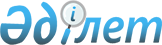 Успен аудандық мәслихатының (V сайланған LII сессиясы) 2015 жылғы 23 желтоқсандағы "Успен ауданының 2016 - 2018 жылдарға арналған бюджеті туралы" № 287/52 шешіміне өзгерістер енгізу туралы
					
			Күшін жойған
			
			
		
					Павлодар облысы Успен аудандық мәслихатының 2016 жылғы 16 ақпандағы № 304/55 шешімі. Павлодар облысының Әділет департаментінде 2016 жылғы 25 ақпанда № 4938 болып тіркелді. Күші жойылды - Павлодар облысы Успен аудандық мәслихатының 2017 жылғы 16 наурыздағы № 70/14 (алғашқы ресми жарияланған күнінен бастап қолданысқа енгізіледі) шешімімен      Ескерту. Күші жойылды - Павлодар облысы Успен аудандық мәслихатының 16.03.2017 № 70/14 (алғашқы ресми жарияланған күнінен бастап қолданысқа енгізіледі) шешімімен.

      Қазақстан Республикасының 2008 жылғы 4 желтоқсандағы Бюджет Кодексінің 106-бабының 4-тармағына, Қазақстан Республикасының 2001 жылғы 23 қаңтардағы "Қазақстан Республикасындағы жергілікті мемлекеттік басқару және өзін-өзі басқару туралы" Заңының 6-бабының 1-тармағының 1) тармақшасына сәйкес Успен аудандық мәслихаты ШЕШІМ ЕТЕДІ:

      1. Успен аудандық мәслихатының (V сайланған LII сессиясы) 2015 жылғы 23 желтоқсандағы "Успен ауданының 2016 - 2018 жылдарға арналған бюджеті туралы" № 287/52 шешіміне (Нормативтік құқықтық актілерді мемлекеттік тіркеу тізілімінде 2015 жылғы 29 желтоқсанда № 4870 болып тіркелген) келесі өзгерістер енгізілсін: 

      1 тармақта:

      1) тармақшада:

      "2 331 413" сандары "2 355 983" сандарымен ауыстырылсын;

      "260 786" сандары "285 356" сандарымен ауыстырылсын; 

      2) тармақшада "2 331 413" сандары "2 356 291" сандарымен ауыстырылсын;

      5) тармақшада "-8 914" сандары "-9 222" сандарымен ауыстырылсын;

      6) тармақшада "8 914" сандары "9 222" сандарымен ауыстырылсын;

      көрсетілген шешімнің 1 қосымшасы осы шешімнің 1 қосымшасына сәйкес жаңа редакцияда баяндалсын;

      көрсетілген шешімнің 5 қосымшасы осы шешімнің 2 қосымшасына сәйкес жаңа редакцияда баяндалсын;

      көрсетілген шешімнің 6 қосымшасы осы шешімнің 3 қосымшасына сәйкес жаңа редакцияда баяндалсын.

      2. Осы шешімнің жүзеге асырылуын бақылау аудандық мәслихаттың экономика және бюджет жөніндегі тұрақты комиссиясына жүктелсін. 

      3. Осы шешім 2016 жылдың 1 қаңтарынан бастап қолданысқа енеді. 

 2016 ЖЫЛҒА АРНАЛҒАН АУДАН БЮДЖЕТІ
(өзгерістермен) 2016 жылға арналған аудан бюджетінің ауылдық округі
бойынша бағдарламаларының тізбесі Жергілікті өзін-өзі басқару органдарына берілетін трансферттердің бөлінуі
					© 2012. Қазақстан Республикасы Әділет министрлігінің «Қазақстан Республикасының Заңнама және құқықтық ақпарат институты» ШЖҚ РМК
				
      Сессия төрағасы

Ж. Бараисов

      Аудандық мәслихат хатшысы

Р. Бечелова
Успен аудандық мәслихатының
2016 жылғы 16 ақпандағы
(V сайланған LV кезектен
тыс сессиясы)
№ 304/55 шешіміне
1-қосымша Успен аудандық мәслихатының
2015 жылғы 23 желтоқсандағы
(V сайланған LII кезекті
сессиясы) № 287/52 шешіміне
1-қосымшаСанаты

Санаты

Санаты

Санаты

Сомасы (мың теңге)

Сыныбы

Сыныбы

Сыныбы

Сомасы (мың теңге)

Ішкі сыныбы

Ішкі сыныбы

Сомасы (мың теңге)

Атауы

Сомасы (мың теңге)

I. КІРІСТЕР

2 355 983

1

Салықтық түсімдер

285 356

01

Табыс салығы

137 108

2

Жеке табыс салығы

137 108

03

Әлеуметтік салық

91 570

1

Әлеуметтік салық

91 570

04

Меншікке салынатын салықтар

41 581

1

Мүлікке салынатын салықтар

12 126

3

Жер салығы

2 695

4

Көлік құралдарына салынатын салық

19 260

5

Бірыңғай жер салығы

7 500

05

Тауарларға, жұмыстарға және қызметтерге салынатын ішкі салықтар

13 050

2

Акциздер

1 250

3

Табиғи және басқа да ресурстарды пайдаланғаны үшін түсетін түсімдер

4 800

4

Кәсіпкерлік және кәсіби қызметті жүргізгені үшін алынатын алымдар

7 000

08

Заңдық маңызы бар әрекеттерді жасағаны және (немесе) оған уәкілеттігі бар мемлекеттік органдар немесе лауазымды адамдар құжаттар бергені үшін алынатын міндетті төлемдер

2 047

1

Мемлекеттік баж

2 047

2

Салықтық емес түсімдер

3 000

01

Мемлекеттік меншіктен түсетін кірістер

1 000

5

Мемлекет меншігіндегі мүлікті жалға беруден түсетін кірістер

988

7

Мемлекеттік бюджеттен берілген кредиттер бойынша сыйақылар

12

06

Басқа да салықтық емес түсімдер

2 000

1

Басқа да салықтық емес түсімдер      

2 000

3

Негізгі капиталды сатудан түсетін түсімдер

250

03

Жерді және материалдық емес активтерді сату

250

1

Жерді сату

50

2

Материалдық емес активтерді сату

200

4

Трансферттердің түсімдері

2 067 377

02

Мемлекеттік басқарудың жоғары тұрған органдарынан түсетін трансферттер

2 067 377

2

Облыстық бюджеттен түсетін трансферттер

2 067 377

Функционалдық топ

Функционалдық топ

Функционалдық топ

Функционалдық топ

Функционалдық топ

Сомасы (мың теңге)

Кіші функционалдық топ

Кіші функционалдық топ

Кіші функционалдық топ

Кіші функционалдық топ

Сомасы (мың теңге)

Бюджеттік бағдарламалардың әкімшісі

Бюджеттік бағдарламалардың әкімшісі

Бюджеттік бағдарламалардың әкімшісі

Сомасы (мың теңге)

Бағдарлама

Бағдарлама

Сомасы (мың теңге)

Атауы

Сомасы (мың теңге)

ІІ. ШЫҒЫСТАР

2 356 291

01

Жалпы сипаттағы мемлекеттiк қызметтер

318 682

1

Мемлекеттiк басқарудың жалпы функцияларын орындайтын өкiлдi, атқарушы және басқа органдар

258 406

112

Аудан (облыстық маңызы бар қала) мәслихатының аппараты

14 462

001

Аудан (облыстық маңызы бар қала) мәслихатының қызметін қамтамасыз ету жөніндегі қызметтер

14 462

122

Аудан (облыстық маңызы бар қала) әкімінің аппараты

81 180

001

Аудан (облыстық маңызы бар қала) әкімінің қызметін қамтамасыз ету жөніндегі қызметтер

80 580

003

Мемлекеттік органның күрделі шығыстары

600

123

Қаладағы аудан, аудандық маңызы бар қала, кент, ауыл, ауылдық округ әкімінің аппараты

162 764

001

Қаладағы аудан, аудандық маңызы бар қала, кент, ауыл, ауылдық округ әкімінің қызметін қамтамасыз ету жөніндегі қызметтер

151 480

022

Мемлекеттік органның күрделі шығыстары

770

032

Ведомстволық бағыныстағы мемлекеттік мекемелерінің және ұйымдарының күрделі шығыстары

10 514

2

Қаржылық қызмет

15 051

452

Ауданның (облыстық маңызы бар қаланың) қаржы бөлімі

15 051

001

Ауданның (облыстық маңызы бар қаланың) бюджетін орындау және коммуналдық меншігін басқару саласындағы мемлекеттік саясатты іске асыру жөніндегі қызметтер

13 877

003

Салық салу мақсатында мүлікті бағалауды жүргізу

523

010

Жекешелендіру, коммуналдық меншікті басқару, жекешелендіруден кейінгі қызмет және осыған байланысты дауларды реттеу

651

5

Жоспарлау және статистикалық қызмет

16 242

453

Ауданның (облыстық маңызы бар қаланың) экономика және бюджеттік жоспарлау бөлімі

16 242

001

Экономикалық саясатты, мемлекеттік жоспарлау жүйесін қалыптастыру және дамыту саласындағы мемлекеттік саясатты іске асыру жөніндегі қызметтер

16 242

9

Жалпы сипаттағы өзге де мемлекеттiк қызметтер

28 983

454

Ауданның (облыстық маңызы бар қаланың) кәсіпкерлік және ауыл шаруашылығы бөлімі

15 436

001

Жергілікті деңгейде кәсіпкерлікті және ауыл шаруашылығын дамыту саласындағы мемлекеттік саясатты іске асыру жөніндегі қызметтер

15 436

458

Ауданның (облыстық маңызы бар қаланың) тұрғын үй-коммуналдық шаруашылығы, жолаушылар көлігі және автомобиль жолдары бөлімі

13 547

001

Жергілікті деңгейде тұрғын үй-коммуналдық шаруашылығы, жолаушылар көлігі және автомобиль жолдары саласындағы мемлекеттік саясатты іске асыру жөніндегі қызметтер

13 547

02

Қорғаныс

9 983

1

Әскери мұқтаждар

5 834

122

Аудан (облыстық маңызы бар қала) әкімінің аппараты

5 834

005

Жалпыға бірдей әскери міндетті атқару шеңберіндегі іс-шаралар

5 834

2

Төтенше жағдайлар жөнiндегi жұмыстарды ұйымдастыру

4 149

122

Аудан (облыстық маңызы бар қала) әкімінің аппараты

4 149

006

Аудан (облыстық маңызы бар қала) ауқымындағы төтенше жағдайлардың алдын алу және оларды жою

888

007

Аудандық (қалалық) ауқымдағы дала өрттерінің, сондай-ақ мемлекеттік өртке қарсы қызмет органдары құрылмаған елдi мекендерде өрттердің алдын алу және оларды сөндіру жөніндегі іс-шаралар

3 261

04

Бiлiм беру

1 394 565

1

Мектепке дейiнгi тәрбие және оқыту

166 638

123

Қаладағы аудан, аудандық маңызы бар қала, кент, ауыл, ауылдық округ әкімінің аппараты

84 360

004

Мектепке дейінгі тәрбие ұйымдарының қызметін қамтамасыз ету

84 360

464

Ауданның (облыстық маңызы бар қаланың) білім бөлімі

79 505

040

Мектепке дейінгі білім беру ұйымдарында мемлекеттік білім беру тапсырысын іске асыру

79 505

472

Ауданның (облыстық маңызы бар қаланың) құрылыс, сәулет және қала құрылысы бөлімі

2 773

037

Мектепке дейiнгi тәрбие және оқыту объектілерін салу және реконструкциялау

2 773

2

Бастауыш, негізгі орта және жалпы орта білім беру

1 157 928

123

Қаладағы аудан, аудандық маңызы бар қала, кент, ауыл, ауылдық округ әкімінің аппараты

6 328

005

Ауылдық жерлерде балаларды мектепке дейін тегін алып баруды және кері алып келуді ұйымдастыру

6 328

457

Ауданның (облыстық маңызы бар қаланың) мәдениет, тілдерді дамыту, дене шынықтыру және спорт бөлімі

41 190

017

Балалар мен жасөспірімдерге спорт бойынша қосымша білім беру

41 190

464

Ауданның (облыстық маңызы бар қаланың) білім бөлімі

1 110 410

003

Жалпы білім беру

1 079 789

006

Балаларға қосымша білім беру 

30 621

9

Бiлiм беру саласындағы өзге де қызметтер

69 999

464

Ауданның (облыстық маңызы бар қаланың) білім бөлімі

69 999

001

Жергілікті деңгейде білім беру саласындағы мемлекеттік саясатты іске асыру жөніндегі қызметтер

14 779

005

Ауданның (облыстық маңызы бар қаланың) мемлекеттік білім беру мекемелері үшін оқулықтар мен оқу-әдiстемелiк кешендерді сатып алу және жеткізу

8 842

007

Аудандық (қалалық) ауқымдағы мектеп олимпиадаларын және мектептен тыс іс-шараларды өткiзу

68

015

Жетім баланы (жетім балаларды) және ата-аналарының қамқорынсыз қалған баланы (балаларды) күтіп-ұстауға қамқоршыларға (қорғаншыларға) ай сайынға ақшалай қаражат төлемі

5 361

022

Жетім баланы (жетім балаларды) және ата-анасының қамқорлығынсыз қалған баланы (балаларды) асырап алғаны үшін Қазақстан азаматтарына біржолғы ақша қаражатын төлеуге арналған төлемдер

479

029

Балалар мен жасөспірімдердің психикалық денсаулығын зерттеу және халыққа психологиялық-медициналық-педагогикалық консультациялық көмек көрсету

12 369

067

Ведомстволық бағыныстағы мемлекеттік мекемелерінің және ұйымдарының күрделі шығыстары

28 101

06

Әлеуметтiк көмек және әлеуметтiк қамсыздандыру

127 303

1

Әлеуметтiк қамсыздандыру

5 011

451

Ауданның (облыстық маңызы бар қаланың) жұмыспен қамту және әлеуметтік бағдарламалар бөлімі

2 778

005

Мемлекеттік атаулы әлеуметтік көмек

1 480

016

18 жасқа дейінгі балаларға мемлекеттік жәрдемақылар

1 298

464

Ауданның (облыстық маңызы бар қаланың) білім бөлімі

2 233

030

Патронат тәрбиешілерге берілген баланы (балаларды) асырап бағу

2 233

2

Әлеуметтiк көмек

98 616

123

Қаладағы аудан, аудандық маңызы бар қала, кент, ауыл, ауылдық округ әкімінің аппараты

31 108

003

Мұқтаж азаматтарға үйінде әлеуметтік көмек көрсету

31 108

451

Ауданның (облыстық маңызы бар қаланың) жұмыспен қамту және әлеуметтік бағдарламалар бөлімі

67 508

002

Еңбекпен қамту бағдарламасы

16 665

004

Ауылдық жерлерде тұратын денсаулық сақтау, білім беру, әлеуметтік қамтамасыз ету, мәдениет, спорт және ветеринар мамандарына отын сатып алуға Қазақстан Республикасының заңнамасына сәйкес әлеуметтік көмек көрсету

5 854

007

Жергілікті өкілетті органдардың шешімі бойынша мұқтаж азаматтардың жекелеген топтарына әлеуметтік көмек

36 661

010

Үйден тәрбиеленіп оқытылатын мүгедек балаларды материалдық қамтамасыз ету

560

017

Мүгедектерді оңалтудың жеке бағдарламасына сәйкес, мұқтаж мүгедектерді міндетті гигиеналық құралдармен және ымдау тілі мамандарының қызмет көрсетуін, жеке көмекшілермен қамтамасыз ету

7 768

9

Әлеуметтiк көмек және әлеуметтiк қамтамасыз ету салаларындағы өзге де қызметтер

23 676

451

Ауданның (облыстық маңызы бар қаланың) жұмыс-пен қамту және әлеуметтік бағдарламалар бөлімі

23 676

001

Жергілікті деңгейде халық үшін әлеуметтік бағдарламаларды жұмыспен қамтуды қамтамасыз етуді іске асыру саласындағы мемлекеттік саясатты іске асыру жөніндегі қызметтер

23 105

011

Жәрдемақыларды және басқа да әлеуметтік төлемдерді есептеу, төлеу мен жеткізу бойынша қызметтерге ақы төлеу

571

07

Тұрғын үй-коммуналдық шаруашылық

18 595

1

Тұрғын үй шаруашылығы

13 665

458

Ауданның (облыстық маңызы бар қаланың) тұрғын үй-коммуналдық шаруашылығы, жолаушылар көлігі және автомобиль жолдары бөлімі

2 800

004

Азаматтардың жекелеген санаттарын тұрғын үймен қамтамасыз ету

2 800

464

Ауданның (облыстық маңызы бар қаланың) білім бөлімі

10 865

026

Жұмыспен қамту 2020 жол картасы бойынша қалаларды және ауылдық елді мекендерді дамыту шеңберінде объектілерді жөндеу

10 865

2

Коммуналдық шаруашылық

4 232

123

Қаладағы аудан, аудандық маңызы бар қала, кент, ауыл, ауылдық округ әкімінің аппараты

380

014

Елді мекендерді сумен жабдықтауды ұйымдастыру

380

458

Ауданның (облыстық маңызы бар қаланың) тұрғын үй-коммуналдық шаруашылығы, жолаушылар көлігі және автомобиль жолдары бөлімі

3 852

012

Сумен жабдықтау және су бөлу жүйесінің қызмет етуі

3 852

3

Елді-мекендерді көркейту

698

458

Ауданның (облыстық маңызы бар қаланың) тұрғын үй-коммуналдық шаруашылығы, жолаушылар көлігі және автомобиль жолдары бөлімі

698

015

Елдi мекендердегі көшелердi жарықтандыру

698

08

Мәдениет, спорт, туризм және ақпараттық кеңістiк

215 748

1

Мәдениет саласындағы қызмет

124 874

123

Қаладағы аудан, аудандық маңызы бар қала, кент, ауыл, ауылдық округ әкімінің аппараты

 91 276 

006

Жергілікті деңгейде мәдени-демалыс жұмыстарын қолдау

91 276

457

Ауданның (облыстық маңызы бар қаланың) мәдениет, тілдерді дамыту, дене шынықтыру және спорт бөлімі

33 598

003

Мәдени-демалыс жұмысын қолдау

26 490

015

Тарихи-мәдени мұра ескерткіштерін сақтауды және оларға қол жетімділікті қамтамасыз ету

7 108

2

Спорт

4 860

457

Ауданның (облыстық маңызы бар қаланың) мәдениет, тілдерді дамыту, дене шынықтыру және спорт бөлімі

4 860

009

Аудандық (облыстық маңызы бар қалалық) деңгейде спорттық жарыстар өткiзу

3 970

010

Әртүрлi спорт түрлерi бойынша аудан (облыстық маңызы бар қала) құрама командаларының мүшелерiн дайындау және олардың облыстық спорт жарыстарына қатысуы

890

3

Ақпараттық кеңiстiк

53 270

456

Ауданның (облыстық маңызы бар қаланың) ішкі саясат бөлімі

9 795

002

Мемлекеттік ақпараттық саясат жүргізу жөніндегі қызметтер

9 795

457

Ауданның (облыстық маңызы бар қаланың) мәдениет, тілдерді дамыту, дене шынықтыру және спорт бөлімі

43 475

006

Аудандық (қалалық) кiтапханалардың жұмыс iстеуi

41 645

007

Мемлекеттік тілді және Қазақстан халықтарының басқа да тілдерін дамыту

1 830

9

Мәдениет, спорт, туризм және ақпараттық кеңiстiктi ұйымдастыру жөнiндегi өзге де қызметтер

32 744

456

Ауданның (облыстық маңызы бар қаланың) ішкі саясат бөлімі

19 298

001

Жергілікті деңгейде ақпарат, мемлекеттілікті нығайту және азаматтардың әлеуметтік сенімділігін қалыптастыру саласында мемлекеттік саясатты іске асыру жөніндегі қызметтер

9 669

003

Жастар саясаты саласында іс-шараларды іске асыру

9 629

457

Ауданның (облыстық маңызы бар қаланың) мәдениет, тілдерді дамыту, дене шынықтыру және спорт бөлімі

13 446

001

Жергілікті деңгейде мәдениет, тілдерді дамыту, дене шынықтыру және спорт саласындағы мемлекеттік саясатты іске асыру жөніндегі қызметтер

11 864

014

Мемлекеттік органның күрделі шығыстары 

184

032

Ведомстволық бағыныстағы мемлекеттік мекемелерінің және ұйымдарының күрделі шығыстары

1 398

10

Ауыл, су, орман, балық шаруашылығы, ерекше қорғалатын табиғи аумақтар, қоршаған ортаны және жануарлар дүниесін қорғау, жер қатынастары

69 175

1

Ауыл шаруашылығы

24 257

453

Ауданның (облыстық маңызы бар қаланың) экономика және бюджеттік жоспарлау бөлімі

7 897

099

Мамандардың әлеуметтік көмек көрсетуі жөніндегі шараларды іске асыру

7 897

473

Ауданның (облыстық маңызы бар қаланың) ветеринария бөлімі

16 360

001

Жергілікті деңгейде ветеринария саласындағы мемлекеттік саясатты іске асыру жөніндегі қызметтер

12 200

007

Қаңғыбас иттер мен мысықтарды аулауды және жоюды ұйымдастыру

1 225

047

Жануарлардың саулығы мен адамның денсаулығына қауіп төндіретін, алып қоймай залалсыздандырылған (зарарсыздандырылған) және қайта өңделген жануарлардың, жануарлардан алынатын өнімдер мен шикізаттың құнын иелеріне өтеу

2 935

6

Жер қатынастары

14 171

463

Ауданның (облыстық маңызы бар қаланың) жер қатынастары бөлімі

14 171

001

Аудан (облыстық маңызы бар қала) аумағында жер қатынастарын реттеу саласындағы мемлекеттік саясатты іске асыру жөніндегі қызметтер

14 171

9

Ауыл, су, орман, балық шаруашылығы және қоршаған ортаны қорғау мен жер қатынастары саласындағы өзге де қызметтер

30 747

473

Ауданның (облыстық маңызы бар қаланың) ветеринария бөлімі

30 747

011

Эпизоотияға қарсы іс-шаралар жүргізу

30 747

11

Өнеркәсіп, сәулет, қала құрылысы және құрылыс қызметі

12 647

2

Сәулет, қала құрылысы және құрылыс қызметі

12 647

472

Ауданның (облыстық маңызы бар қаланың) құрылыс, сәулет және қала құрылысы бөлімі

12 647

001

Жергілікті деңгейде құрылыс, сәулет және қала құрылысы саласындағы мемлекеттік саясатты іске асыру жөніндегі қызметтер

12 647

12

Көлiк және коммуникация

127 306

1

Автомобиль көлiгi

125 613

123

Қаладағы аудан, аудандық маңызы бар қала, кент, ауыл, ауылдық округ әкімінің аппараты

33 820

013

Аудандық маңызы бар қалаларда, кенттерде, ауылдарда, ауылдық округтерде автомобиль жолдарының жұмыс істеуін қамтамасыз ету

5 324

045

Елді-мекендер көшелеріндегі автомобиль жолдарын күрделі және орташа жөндеу

28 496

458

Ауданның (облыстық маңызы бар қаланың) тұрғын үй-коммуналдық шаруашылығы, жолаушылар көлігі және автомобиль жолдары бөлімі

91 793

023

Автомобиль жолдарының жұмыс істеуін қамтамасыз ету

9 000

045

Аудандық маңызы бар автомобиль жолдарын және елді-мекендердің көшелерін күрделі және орташа жөндеу

82 793

9

Көлiк және коммуникациялар саласындағы өзге де қызметтер

1 693

458

Ауданның (облыстық маңызы бар қаланың) тұрғын үй-коммуналдық шаруашылығы, жолаушылар көлігі және автомобиль жолдары бөлімі

1 693

024

Кентiшiлiк (қалаiшiлiк), қала маңындағы ауданiшiлiк қоғамдық жолаушылар тасымалдарын ұйымдастыру

1 693

13

Басқалар

20 123

3

Кәсiпкерлiк қызметтi қолдау және бәсекелестікті қорғау

300

454

Ауданның (облыстық маңызы бар қаланың) кәсіпкерлік және ауыл шаруашылығы бөлімі

300

006

Кәсіпкерлік қызметті қолдау

300

9

Басқалар

19 823

123

Қаладағы аудан, аудандық маңызы бар қала, кент, ауыл, ауылдық округ әкімінің аппараты

11 305

040

"Өңірлерді дамыту" Бағдарламасы шеңберінде өңірлерді экономикалық дамытуға жәрдемдесу бойынша шараларды іске асыру

11 305

452

Ауданның (облыстық маңызы бар қаланың) қаржы бөлімі

5 200

012

Ауданның (облыстық маңызы бар қаланың) жергілікті атқарушы органының резерві

5 200

464

Ауданның (облыстық маңызы бар қаланың) білім бөлімі

3 318

041

"Өңірлерді дамыту" Бағдарламасы шеңберінде өңірлерді экономикалық дамытуға жәрдемдесу бойынша шараларды іске асыру

3 318

14

Борышқа қызмет көрсету

12

1

Борышқа қызмет көрсету

12

452

Ауданның (облыстық маңызы бар қаланың) қаржы бөлімі

12

013

Жергілікті атқарушы органдардың облыстық бюджеттен қарыздар бойынша сыйақылар мен өзге де төлемдерді төлеу бойынша борышына қызмет көрсету

12

15

Трансферттер

42 152

1

Трансферттер

42 152

452

Ауданның (облыстық маңызы бар қаланың) қаржы бөлімі

42 152

006

Нысаналы пайдаланылмаған (толық пайдаланылмаған) трансферттерді қайтару

577

049

Бюджет заңнамасымен қарастырылған жағдайларда жалпы сипаттағы трансферттерды қайтару

35

051

Жергілікті өзін-өзі басқару органдарына берілетін трансферттер

41 540

III. ТАЗА БЮДЖЕТТІҢ НЕСИЕ БЕРУІ:

8 914

10

Ауыл, су, орман, балық шаруашылығы, ерекше қорғалатын табиғи аумақтар, қоршаған ортаны және жануарлар дүниесін қорғау, жер қатынастары

19 089

1

Ауыл шаруашылығы

19 089

453

Ауданның (облыстық маңызы бар қаланың) экономика және бюджеттік жоспарлау бөлімі

19 089

006

Мамандарды әлеуметтік қолдау шараларын іске асыру үшін бюджеттік кредиттер

19 089

5

Бюджеттік кредиттерді өтеу

10 175

01

Бюджеттік кредиттерді өтеу

10 175

1

Мемлекеттік бюджеттен берілген бюджеттік кредиттерді өтеу

10 175

IV. ҚАРЖЫ АКТИВТЕРІМЕН ОПЕРАЦИЯЛЫҚ САЛЬДО:

 0

V. БЮДЖЕТ ТАПШЫЛЫҒЫ (ПРОФИЦИТІ)

- 9 222

VI. БЮДЖЕТ ТАПШЫЛЫҒЫН ҚАРЖЫЛАНДЫРУ (ПРОФИЦИТІН ПАЙДАЛАНУ)

9 222

Успен аудандық мәслихатының
2016 жылғы 16 ақпандағы
(V сайланған LV кезектен
тыс сессиясы)
№ 304/55 шешіміне
2-қосымша Успен аудандық мәслихатының
2015 жылғы 23 желтоқсандағы
(V сайланған LII кезекті
сессиясы) № 287/52 шешіміне
5-қосымшаАуылдық округінің атауы

Функционалдық топ

Функционалдық топ

Функционалдық топ

Функционалдық топ

Функционалдық топ

Функционалдық топ

Ауылдық округінің атауы

Кіші функция

Кіші функция

Кіші функция

Кіші функция

Кіші функция

Ауылдық округінің атауы

Бюджеттік бағдарламалардың әкімшісі

Бюджеттік бағдарламалардың әкімшісі

Бюджеттік бағдарламалардың әкімшісі

Бюджеттік бағдарламалардың әкімшісі

Ауылдық округінің атауы

Бағдарлама

Бағдарлама

Бағдарлама

Ауылдық округінің атауы

Кіші бағдарлама

Кіші бағдарлама

Успен ауылдық округі әкімінің аппараты

01

Жалпы сипаттағы мемлекеттiк қызметтер

Успен ауылдық округі әкімінің аппараты

1

Мемлекеттiк басқарудың жалпы функцияларын орындайтын өкiлдi, атқарушы және басқа органдар

Успен ауылдық округі әкімінің аппараты

123

Қаладағы аудан, аудандық маңызы бар қала, кент, ауыл, ауылдық округ әкімінің аппараты

Успен ауылдық округі әкімінің аппараты

001

Қаладағы аудан, аудандық маңызы бар қала, кент, ауыл, ауылдық округ әкімінің қызметін қамтамасыз ету жөніндегі қызметтер

Успен ауылдық округі әкімінің аппараты

011

Республикалық бюджеттен берілетін трансферттер есебiнен

Успен ауылдық округі әкімінің аппараты

015

Жергілікті бюджет қаражаты есебінен

Успен ауылдық округі әкімінің аппараты

032

Ведомстволық бағыныстағы мемлекеттік мекемелерінің және ұйымдарының күрделі шығыстары

Успен ауылдық округі әкімінің аппараты

04

Бiлiм беру

Успен ауылдық округі әкімінің аппараты

1

Мектепке дейiнгi тәрбие және оқыту

Успен ауылдық округі әкімінің аппараты

123

Қаладағы аудан, аудандық маңызы бар қала, кент, ауыл, ауылдық округ әкімінің аппараты

Успен ауылдық округі әкімінің аппараты

004

Мектепке дейінгі тәрбие ұйымдарының қызметін қамтамасыз ету

Успен ауылдық округі әкімінің аппараты

011

Республикалық бюджеттен берілетін трансферттер есебiнен

Успен ауылдық округі әкімінің аппараты

015

Жергілікті бюджет қаражаты есебінен

Успен ауылдық округі әкімінің аппараты

06

Әлеуметтiк көмек және әлеуметтiк қамсыздандыру

Успен ауылдық округі әкімінің аппараты

2

Әлеуметтiк көмек

Успен ауылдық округі әкімінің аппараты

123

Қаладағы аудан, аудандық маңызы бар қала, кент, ауыл, ауылдық округ әкімінің аппараты

Успен ауылдық округі әкімінің аппараты

003

Мұқтаж азаматтарға үйінде әлеуметтік көмек көрсету

Успен ауылдық округі әкімінің аппараты

011

Республикалық бюджеттен берілетін трансферттер есебiнен

Успен ауылдық округі әкімінің аппараты

015

Жергілікті бюджет қаражаты есебінен

Успен ауылдық округі әкімінің аппараты

08

Мәдениет, спорт, туризм және ақпараттық кеңістiк

Успен ауылдық округі әкімінің аппараты

1

Мәдениет саласындағы қызмет

Успен ауылдық округі әкімінің аппараты

123

Қаладағы аудан, аудандық маңызы бар қала, кент, ауыл, ауылдық округ әкімінің аппараты

Успен ауылдық округі әкімінің аппараты

006

Жергілікті деңгейде мәдени-демалыс жұмыстарын қолдау

Успен ауылдық округі әкімінің аппараты

015

Жергілікті бюджет қаражаты есебінен

Успен ауылдық округі әкімінің аппараты

12

Көлiк және коммуникация

Успен ауылдық округі әкімінің аппараты

1

Автомобиль көлiгi

Успен ауылдық округі әкімінің аппараты

123

Қаладағы аудан, аудандық маңызы бар қала, кент, ауыл, ауылдық округ әкімінің аппараты

Успен ауылдық округі әкімінің аппараты

013

Аудандық маңызы бар қалаларда, кенттерде, ауылдарда, ауылдық округтерде автомобиль жолдарының жұмыс істеуін қамтамасыз ету

Успен ауылдық округі әкімінің аппараты

045

Елді-мекендер көшелеріндегі автомобиль жолдарын күрделі және орташа жөндеу

Успен ауылдық округі әкімінің аппараты

13

Басқалар

Успен ауылдық округі әкімінің аппараты

9

Басқалар

Успен ауылдық округі әкімінің аппараты

123

Қаладағы аудан, аудандық маңызы бар қала, кент, ауыл, ауылдық округ әкімінің аппараты

Успен ауылдық округі әкімінің аппараты

040

"Өңірлерді дамыту" Бағдарламасы шеңберінде өңірлерді экономикалық дамытуға жәрдемдесу бойынша шараларды іске асыру

Равнополь ауылдық округі әкімінің аппараты

01

Жалпы сипаттағы мемлекеттiк қызметтер

Равнополь ауылдық округі әкімінің аппараты

1

Мемлекеттiк басқарудың жалпы функцияларын орындайтын өкiлдi, атқарушы және басқа органдар

Равнополь ауылдық округі әкімінің аппараты

123

Қаладағы аудан, аудандық маңызы бар қала, кент, ауыл, ауылдық округ әкімінің аппараты

Равнополь ауылдық округі әкімінің аппараты

001

Қаладағы аудан, аудандық маңызы бар қала, кент, ауыл, ауылдық округ әкімінің қызметін қамтамасыз ету жөніндегі қызметтер

Равнополь ауылдық округі әкімінің аппараты

011

Республикалық бюджеттен берілетін трансферттер есебiнен

Равнополь ауылдық округі әкімінің аппараты

015

Жергілікті бюджет қаражаты есебінен

Равнополь ауылдық округі әкімінің аппараты

032

Ведомстволық бағыныстағы мемлекеттік мекемелерінің және ұйымдарының күрделі шығыстары

Равнополь ауылдық округі әкімінің аппараты

04

Бiлiм беру

Равнополь ауылдық округі әкімінің аппараты

1

Мектепке дейiнгi тәрбие және оқыту

Равнополь ауылдық округі әкімінің аппараты

123

Қаладағы аудан, аудандық маңызы бар қала, кент, ауыл, ауылдық округ әкімінің аппараты

Равнополь ауылдық округі әкімінің аппараты

004

Мектепке дейінгі тәрбие ұйымдарының қызметін қамтамасыз ету

Равнополь ауылдық округі әкімінің аппараты

011

Республикалық бюджеттен берілетін трансферттер есебiнен

Равнополь ауылдық округі әкімінің аппараты

015

Жергілікті бюджет қаражаты есебінен

Равнополь ауылдық округі әкімінің аппараты

2

Бастауыш, негізгі орта және жалпы орта білім беру

Равнополь ауылдық округі әкімінің аппараты

123

Қаладағы аудан, аудандық маңызы бар қала, кент, ауыл, ауылдық округ әкімінің аппараты

Равнополь ауылдық округі әкімінің аппараты

005

Ауылдық жерлерде балаларды мектепке дейін тегін алып баруды және кері алып келуді ұйымдастыру

Равнополь ауылдық округі әкімінің аппараты

011

Республикалық бюджеттен берілетін трансферттер есебiнен

Равнополь ауылдық округі әкімінің аппараты

015

Жергілікті бюджет қаражаты есебінен

Равнополь ауылдық округі әкімінің аппараты

06

Әлеуметтiк көмек және әлеуметтiк қамсыздандыру

Равнополь ауылдық округі әкімінің аппараты

2

Әлеуметтiк көмек

Равнополь ауылдық округі әкімінің аппараты

123

Қаладағы аудан, аудандық маңызы бар қала, кент, ауыл, ауылдық округ әкімінің аппараты

Равнополь ауылдық округі әкімінің аппараты

003

Мұқтаж азаматтарға үйінде әлеуметтік көмек көрсету

Равнополь ауылдық округі әкімінің аппараты

011

Республикалық бюджеттен берілетін трансферттер есебiнен

Равнополь ауылдық округі әкімінің аппараты

015

Жергілікті бюджет қаражаты есебінен

Равнополь ауылдық округі әкімінің аппараты

08

Мәдениет, спорт, туризм және ақпараттық кеңістiк

Равнополь ауылдық округі әкімінің аппараты

1

Мәдениет саласындағы қызмет

Равнополь ауылдық округі әкімінің аппараты

123

Қаладағы аудан, аудандық маңызы бар қала, кент, ауыл, ауылдық округ әкімінің аппараты

Равнополь ауылдық округі әкімінің аппараты

006

Жергілікті деңгейде мәдени-демалыс жұмыстарын қолдау

Равнополь ауылдық округі әкімінің аппараты

011

Республикалық бюджеттен берілетін трансферттер есебiнен

Равнополь ауылдық округі әкімінің аппараты

015

Жергілікті бюджет қаражаты есебінен

Равнополь ауылдық округі әкімінің аппараты

12

Көлiк және коммуникация

Равнополь ауылдық округі әкімінің аппараты

1

Автомобиль көлiгi

Равнополь ауылдық округі әкімінің аппараты

123

Қаладағы аудан, аудандық маңызы бар қала, кент, ауыл, ауылдық округ әкімінің аппараты

Равнополь ауылдық округі әкімінің аппараты

013

Аудандық маңызы бар қалаларда, кенттерде, ауылдарда, ауылдық округтерде автомобиль жолдарының жұмыс істеуін қамтамасыз ету

Равнополь ауылдық округі әкімінің аппараты

13

Басқалар

Равнополь ауылдық округі әкімінің аппараты

9

Басқалар

Равнополь ауылдық округі әкімінің аппараты

123

Қаладағы аудан, аудандық маңызы бар қала, кент, ауыл, ауылдық округ әкімінің аппараты

Равнополь ауылдық округі әкімінің аппараты

040

"Өңірлерді дамыту" Бағдарламасы шеңберінде өңірлерді экономикалық дамытуға жәрдемдесу бойынша шараларды іске асыру

Қозыкеткен ауылдық округі әкімінің аппараты

01

Жалпы сипаттағы мемлекеттiк қызметтер

Қозыкеткен ауылдық округі әкімінің аппараты

1

Мемлекеттiк басқарудың жалпы функцияларын орындайтын өкiлдi, атқарушы және басқа органдар

Қозыкеткен ауылдық округі әкімінің аппараты

123

Қаладағы аудан, аудандық маңызы бар қала, кент, ауыл, ауылдық округ әкімінің аппараты

Қозыкеткен ауылдық округі әкімінің аппараты

001

Қаладағы аудан, аудандық маңызы бар қала, кент, ауыл, ауылдық округ әкімінің қызметін қамтамасыз ету жөніндегі қызметтер

Қозыкеткен ауылдық округі әкімінің аппараты

011

Республикалық бюджеттен берілетін трансферттер есебiнен

Қозыкеткен ауылдық округі әкімінің аппараты

015

Жергілікті бюджет қаражаты есебінен

Қозыкеткен ауылдық округі әкімінің аппараты

022

Мемлекеттік органның күрделі шығыстары

Қозыкеткен ауылдық округі әкімінің аппараты

08

Мәдениет, спорт, туризм және ақпараттық кеңістiк

Қозыкеткен ауылдық округі әкімінің аппараты

1

Мәдениет саласындағы қызмет

Қозыкеткен ауылдық округі әкімінің аппараты

123

Қаладағы аудан, аудандық маңызы бар қала, кент, ауыл, ауылдық округ әкімінің аппараты

Қозыкеткен ауылдық округі әкімінің аппараты

006

Жергілікті деңгейде мәдени-демалыс жұмыстарын қолдау

Қозыкеткен ауылдық округі әкімінің аппараты

011

Республикалық бюджеттен берілетін трансферттер есебiнен

Қозыкеткен ауылдық округі әкімінің аппараты

015

Жергілікті бюджет қаражаты есебінен

Қозыкеткен ауылдық округі әкімінің аппараты

12

Көлiк және коммуникация

Қозыкеткен ауылдық округі әкімінің аппараты

1

Автомобиль көлiгi

Қозыкеткен ауылдық округі әкімінің аппараты

123

Қаладағы аудан, аудандық маңызы бар қала, кент, ауыл, ауылдық округ әкімінің аппараты

Қозыкеткен ауылдық округі әкімінің аппараты

013

Аудандық маңызы бар қалаларда, кенттерде, ауылдарда, ауылдық округтерде автомобиль жолдарының жұмыс істеуін қамтамасыз ету

Ковалев ауылдық округі әкімінің аппараты

01

Жалпы сипаттағы мемлекеттiк қызметтер

Ковалев ауылдық округі әкімінің аппараты

1

Мемлекеттiк басқарудың жалпы функцияларын орындайтын өкiлдi, атқарушы және басқа органдар

Ковалев ауылдық округі әкімінің аппараты

123

Қаладағы аудан, аудандық маңызы бар қала, кент, ауыл, ауылдық округ әкімінің аппараты

Ковалев ауылдық округі әкімінің аппараты

001

Қаладағы аудан, аудандық маңызы бар қала, кент, ауыл, ауылдық округ әкімінің қызметін қамтамасыз ету жөніндегі қызметтер

Ковалев ауылдық округі әкімінің аппараты

011

Республикалық бюджеттен берілетін трансферттер есебiнен

Ковалев ауылдық округі әкімінің аппараты

015

Жергілікті бюджет қаражаты есебінен

Ковалев ауылдық округі әкімінің аппараты

06

Әлеуметтiк көмек және әлеуметтiк қамсыздандыру

Ковалев ауылдық округі әкімінің аппараты

2

Әлеуметтiк көмек

Ковалев ауылдық округі әкімінің аппараты

123

Қаладағы аудан, аудандық маңызы бар қала, кент, ауыл, ауылдық округ әкімінің аппараты

Ковалев ауылдық округі әкімінің аппараты

003

Мұқтаж азаматтарға үйінде әлеуметтік көмек көрсету

Ковалев ауылдық округі әкімінің аппараты

011

Республикалық бюджеттен берілетін трансферттер есебiнен

Ковалев ауылдық округі әкімінің аппараты

015

Жергілікті бюджет қаражаты есебінен

Ковалев ауылдық округі әкімінің аппараты

08

Мәдениет, спорт, туризм және ақпараттық кеңістiк

Ковалев ауылдық округі әкімінің аппараты

1

Мәдениет саласындағы қызмет

Ковалев ауылдық округі әкімінің аппараты

123

Қаладағы аудан, аудандық маңызы бар қала, кент, ауыл, ауылдық округ әкімінің аппараты

Ковалев ауылдық округі әкімінің аппараты

006

Жергілікті деңгейде мәдени-демалыс жұмыстарын қолдау

Ковалев ауылдық округі әкімінің аппараты

011

Республикалық бюджеттен берілетін трансферттер есебiнен

Ковалев ауылдық округі әкімінің аппараты

015

Жергілікті бюджет қаражаты есебінен

Ковалев ауылдық округі әкімінің аппараты

12

Көлiк және коммуникация

Ковалев ауылдық округі әкімінің аппараты

1

Автомобиль көлiгi

Ковалев ауылдық округі әкімінің аппараты

123

Қаладағы аудан, аудандық маңызы бар қала, кент, ауыл, ауылдық округ әкімінің аппараты

Ковалев ауылдық округі әкімінің аппараты

013

Аудандық маңызы бар қалаларда, кенттерде, ауылдарда, ауылдық округтерде автомобиль жолдарының жұмыс істеуін қамтамасыз ету

Лозов ауылдық округі әкімінің аппараты

01

Жалпы сипаттағы мемлекеттiк қызметтер

Лозов ауылдық округі әкімінің аппараты

1

Мемлекеттiк басқарудың жалпы функцияларын орындайтын өкiлдi, атқарушы және басқа органдар

Лозов ауылдық округі әкімінің аппараты

123

Қаладағы аудан, аудандық маңызы бар қала, кент, ауыл, ауылдық округ әкімінің аппараты

Лозов ауылдық округі әкімінің аппараты

001

Қаладағы аудан, аудандық маңызы бар қала, кент, ауыл, ауылдық округ әкімінің қызметін қамтамасыз ету жөніндегі қызметтер

Лозов ауылдық округі әкімінің аппараты

011

Республикалық бюджеттен берілетін трансферттер есебiнен

Лозов ауылдық округі әкімінің аппараты

015

Жергілікті бюджет қаражаты есебінен

Лозов ауылдық округі әкімінің аппараты

06

Әлеуметтiк көмек және әлеуметтiк қамсыздандыру

Лозов ауылдық округі әкімінің аппараты

2

Әлеуметтiк көмек

Лозов ауылдық округі әкімінің аппараты

123

Қаладағы аудан, аудандық маңызы бар қала, кент, ауыл, ауылдық округ әкімінің аппараты

Лозов ауылдық округі әкімінің аппараты

003

Мұқтаж азаматтарға үйінде әлеуметтік көмек көрсету

Лозов ауылдық округі әкімінің аппараты

011

Республикалық бюджеттен берілетін трансферттер есебiнен

Лозов ауылдық округі әкімінің аппараты

015

Жергілікті бюджет қаражаты есебінен

Лозов ауылдық округі әкімінің аппараты

08

Мәдениет, спорт, туризм және ақпараттық кеңістiк

Лозов ауылдық округі әкімінің аппараты

1

Мәдениет саласындағы қызмет

Лозов ауылдық округі әкімінің аппараты

123

Қаладағы аудан, аудандық маңызы бар қала, кент, ауыл, ауылдық округ әкімінің аппараты

Лозов ауылдық округі әкімінің аппараты

006

Жергілікті деңгейде мәдени-демалыс жұмыстарын қолдау

Лозов ауылдық округі әкімінің аппараты

011

Республикалық бюджеттен берілетін трансферттер есебiнен

Лозов ауылдық округі әкімінің аппараты

015

Жергілікті бюджет қаражаты есебінен

Лозов ауылдық округі әкімінің аппараты

12

Көлiк және коммуникация

Лозов ауылдық округі әкімінің аппараты

1

Автомобиль көлiгi

Лозов ауылдық округі әкімінің аппараты

123

Қаладағы аудан, аудандық маңызы бар қала, кент, ауыл, ауылдық округ әкімінің аппараты

Лозов ауылдық округі әкімінің аппараты

013

Аудандық маңызы бар қалаларда, кенттерде, ауылдарда, ауылдық округтерде автомобиль жолдарының жұмыс істеуін қамтамасыз ету

Богатырь ауылы әкімінің аппараты

01

Жалпы сипаттағы мемлекеттiк қызметтер

Богатырь ауылы әкімінің аппараты

1

Мемлекеттiк басқарудың жалпы функцияларын орындайтын өкiлдi, атқарушы және басқа органдар

Богатырь ауылы әкімінің аппараты

123

Қаладағы аудан, аудандық маңызы бар қала, кент, ауыл, ауылдық округ әкімінің аппараты

Богатырь ауылы әкімінің аппараты

001

Қаладағы аудан, аудандық маңызы бар қала, кент, ауыл, ауылдық округ әкімінің қызметін қамтамасыз ету жөніндегі қызметтер

Богатырь ауылы әкімінің аппараты

011

Республикалық бюджеттен берілетін трансферттер есебiнен

Богатырь ауылы әкімінің аппараты

015

Жергілікті бюджет қаражаты есебінен

Богатырь ауылы әкімінің аппараты

06

Әлеуметтiк көмек және әлеуметтiк қамсыздандыру

Богатырь ауылы әкімінің аппараты

2

Әлеуметтiк көмек

Богатырь ауылы әкімінің аппараты

123

Қаладағы аудан, аудандық маңызы бар қала, кент, ауыл, ауылдық округ әкімінің аппараты

Богатырь ауылы әкімінің аппараты

003

Мұқтаж азаматтарға үйінде әлеуметтік көмек көрсету

Богатырь ауылы әкімінің аппараты

011

Республикалық бюджеттен берілетін трансферттер есебiнен

Богатырь ауылы әкімінің аппараты

015

Жергілікті бюджет қаражаты есебінен

Богатырь ауылы әкімінің аппараты

08

Мәдениет, спорт, туризм және ақпараттық кеңістiк

Богатырь ауылы әкімінің аппараты

1

Мәдениет саласындағы қызмет

Богатырь ауылы әкімінің аппараты

123

Қаладағы аудан, аудандық маңызы бар қала, кент, ауыл, ауылдық округ әкімінің аппараты

Богатырь ауылы әкімінің аппараты

006

Жергілікті деңгейде мәдени-демалыс жұмыстарын қолдау

Богатырь ауылы әкімінің аппараты

011

Республикалық бюджеттен берілетін трансферттер есебiнен

Богатырь ауылы әкімінің аппараты

015

Жергілікті бюджет қаражаты есебінен

Богатырь ауылы әкімінің аппараты

12

Көлiк және коммуникация

Богатырь ауылы әкімінің аппараты

1

Автомобиль көлiгi

Богатырь ауылы әкімінің аппараты

123

Қаладағы аудан, аудандық маңызы бар қала, кент, ауыл, ауылдық округ әкімінің аппараты

Богатырь ауылы әкімінің аппараты

013

Аудандық маңызы бар қалаларда, кенттерде, ауылдарда, ауылдық округтерде автомобиль жолдарының жұмыс істеуін қамтамасыз ету

Богатырь ауылы әкімінің аппараты

13

Басқалар

Богатырь ауылы әкімінің аппараты

9

Басқалар

Богатырь ауылы әкімінің аппараты

123

Қаладағы аудан, аудандық маңызы бар қала, кент, ауыл, ауылдық округ әкімінің аппараты

Богатырь ауылы әкімінің аппараты

040

"Өңірлерді дамыту" Бағдарламасы шеңберінде өңірлерді экономикалық дамытуға жәрдемдесу бойынша шараларды іске асыру

Қаратай ауылы әкімінің аппараты

01

Жалпы сипаттағы мемлекеттiк қызметтер

Қаратай ауылы әкімінің аппараты

1

Мемлекеттiк басқарудың жалпы функцияларын орындайтын өкiлдi, атқарушы және басқа органдар

Қаратай ауылы әкімінің аппараты

123

Қаладағы аудан, аудандық маңызы бар қала, кент, ауыл, ауылдық округ әкімінің аппараты

Қаратай ауылы әкімінің аппараты

001

Қаладағы аудан, аудандық маңызы бар қала, кент, ауыл, ауылдық округ әкімінің қызметін қамтамасыз ету жөніндегі қызметтер

Қаратай ауылы әкімінің аппараты

011

Республикалық бюджеттен берілетін трансферттер есебiнен

Қаратай ауылы әкімінің аппараты

015

Жергілікті бюджет қаражаты есебінен

Қаратай ауылы әкімінің аппараты

08

Мәдениет, спорт, туризм және ақпараттық кеңістiк

Қаратай ауылы әкімінің аппараты

1

Мәдениет саласындағы қызмет

Қаратай ауылы әкімінің аппараты

123

Қаладағы аудан, аудандық маңызы бар қала, кент, ауыл, ауылдық округ әкімінің аппараты

Қаратай ауылы әкімінің аппараты

006

Жергілікті деңгейде мәдени-демалыс жұмыстарын қолдау

Қаратай ауылы әкімінің аппараты

011

Республикалық бюджеттен берілетін трансферттер есебiнен

Қаратай ауылы әкімінің аппараты

015

Жергілікті бюджет қаражаты есебінен

Қаратай ауылы әкімінің аппараты

12

Көлiк және коммуникация

Қаратай ауылы әкімінің аппараты

1

Автомобиль көлiгi

Қаратай ауылы әкімінің аппараты

123

Қаладағы аудан, аудандық маңызы бар қала, кент, ауыл, ауылдық округ әкімінің аппараты

Қаратай ауылы әкімінің аппараты

013

Аудандық маңызы бар қалаларда, кенттерде, ауылдарда, ауылдық округтерде автомобиль жолдарының жұмыс істеуін қамтамасыз ету

Қоңырөзек ауылдық округі әкімінің аппараты

01

Жалпы сипаттағы мемлекеттiк қызметтер

Қоңырөзек ауылдық округі әкімінің аппараты

1

Мемлекеттiк басқарудың жалпы функцияларын орындайтын өкiлдi, атқарушы және басқа органдар

Қоңырөзек ауылдық округі әкімінің аппараты

123

Қаладағы аудан, аудандық маңызы бар қала, кент, ауыл, ауылдық округ әкімінің аппараты

Қоңырөзек ауылдық округі әкімінің аппараты

001

Қаладағы аудан, аудандық маңызы бар қала, кент, ауыл, ауылдық округ әкімінің қызметін қамтамасыз ету жөніндегі қызметтер

Қоңырөзек ауылдық округі әкімінің аппараты

011

Республикалық бюджеттен берілетін трансферттер есебiнен

Қоңырөзек ауылдық округі әкімінің аппараты

015

Жергілікті бюджет қаражаты есебінен

Қоңырөзек ауылдық округі әкімінің аппараты

022

Мемлекеттік органның күрделі шығыстары

Қоңырөзек ауылдық округі әкімінің аппараты

04

Бiлiм беру

Қоңырөзек ауылдық округі әкімінің аппараты

2

Бастауыш, негізгі орта және жалпы орта білім беру

Қоңырөзек ауылдық округі әкімінің аппараты

123

Қаладағы аудан, аудандық маңызы бар қала, кент, ауыл, ауылдық округ әкімінің аппараты

Қоңырөзек ауылдық округі әкімінің аппараты

005

Ауылдық жерлерде балаларды мектепке дейін тегін алып баруды және кері алып келуді ұйымдастыру

Қоңырөзек ауылдық округі әкімінің аппараты

011

Республикалық бюджеттен берілетін трансферттер есебiнен

Қоңырөзек ауылдық округі әкімінің аппараты

015

Жергілікті бюджет қаражаты есебінен

Қоңырөзек ауылдық округі әкімінің аппараты

06

Әлеуметтiк көмек және әлеуметтiк қамсыздандыру

Қоңырөзек ауылдық округі әкімінің аппараты

2

Әлеуметтiк көмек

Қоңырөзек ауылдық округі әкімінің аппараты

123

Қаладағы аудан, аудандық маңызы бар қала, кент, ауыл, ауылдық округ әкімінің аппараты

Қоңырөзек ауылдық округі әкімінің аппараты

003

Мұқтаж азаматтарға үйінде әлеуметтік көмек көрсету

Қоңырөзек ауылдық округі әкімінің аппараты

011

Республикалық бюджеттен берілетін трансферттер есебiнен

Қоңырөзек ауылдық округі әкімінің аппараты

015

Жергілікті бюджет қаражаты есебінен

Қоңырөзек ауылдық округі әкімінің аппараты

08

Мәдениет, спорт, туризм және ақпараттық кеңістiк

Қоңырөзек ауылдық округі әкімінің аппараты

1

Мәдениет саласындағы қызмет

Қоңырөзек ауылдық округі әкімінің аппараты

123

Қаладағы аудан, аудандық маңызы бар қала, кент, ауыл, ауылдық округ әкімінің аппараты

Қоңырөзек ауылдық округі әкімінің аппараты

006

Жергілікті деңгейде мәдени-демалыс жұмыстарын қолдау

Қоңырөзек ауылдық округі әкімінің аппараты

011

Республикалық бюджеттен берілетін трансферттер есебiнен

Қоңырөзек ауылдық округі әкімінің аппараты

015

Жергілікті бюджет қаражаты есебінен

Қоңырөзек ауылдық округі әкімінің аппараты

12

Көлiк және коммуникация

Қоңырөзек ауылдық округі әкімінің аппараты

1

Автомобиль көлiгi

Қоңырөзек ауылдық округі әкімінің аппараты

123

Қаладағы аудан, аудандық маңызы бар қала, кент, ауыл, ауылдық округ әкімінің аппараты

Қоңырөзек ауылдық округі әкімінің аппараты

013

Аудандық маңызы бар қалаларда, кенттерде, ауылдарда, ауылдық округтерде автомобиль жолдарының жұмыс істеуін қамтамасыз ету

Қоңырөзек ауылдық округі әкімінің аппараты

13

Басқалар

Қоңырөзек ауылдық округі әкімінің аппараты

9

Басқалар

Қоңырөзек ауылдық округі әкімінің аппараты

123

Қаладағы аудан, аудандық маңызы бар қала, кент, ауыл, ауылдық округ әкімінің аппараты

Қоңырөзек ауылдық округі әкімінің аппараты

040

"Өңірлерді дамыту" Бағдарламасы шеңберінде өңірлерді экономикалық дамытуға жәрдемдесу бойынша шараларды іске асыру

Новопокров ауылдық округі әкімінің аппараты

01

Жалпы сипаттағы мемлекеттiк қызметтер

Новопокров ауылдық округі әкімінің аппараты

1

Мемлекеттiк басқарудың жалпы функцияларын орындайтын өкiлдi, атқарушы және басқа органдар

Новопокров ауылдық округі әкімінің аппараты

123

Қаладағы аудан, аудандық маңызы бар қала, кент, ауыл, ауылдық округ әкімінің аппараты

Новопокров ауылдық округі әкімінің аппараты

001

Қаладағы аудан, аудандық маңызы бар қала, кент, ауыл, ауылдық округ әкімінің қызметін қамтамасыз ету жөніндегі қызметтер

Новопокров ауылдық округі әкімінің аппараты

011

Республикалық бюджеттен берілетін трансферттер есебiнен

Новопокров ауылдық округі әкімінің аппараты

015

Жергілікті бюджет қаражаты есебінен

Новопокров ауылдық округі әкімінің аппараты

04

Бiлiм беру

Новопокров ауылдық округі әкімінің аппараты

1

Мектепке дейiнгi тәрбие және оқыту

Новопокров ауылдық округі әкімінің аппараты

123

Қаладағы аудан, аудандық маңызы бар қала, кент, ауыл, ауылдық округ әкімінің аппараты

Новопокров ауылдық округі әкімінің аппараты

004

Мектепке дейінгі тәрбие ұйымдарының қызметін қамтамасыз ету

Новопокров ауылдық округі әкімінің аппараты

011

Республикалық бюджеттен берілетін трансферттер есебiнен

Новопокров ауылдық округі әкімінің аппараты

015

Жергілікті бюджет қаражаты есебінен

Новопокров ауылдық округі әкімінің аппараты

06

Әлеуметтiк көмек және әлеуметтiк қамсыздандыру

Новопокров ауылдық округі әкімінің аппараты

2

Әлеуметтiк көмек

Новопокров ауылдық округі әкімінің аппараты

123

Қаладағы аудан, аудандық маңызы бар қала, кент, ауыл, ауылдық округ әкімінің аппараты

Новопокров ауылдық округі әкімінің аппараты

003

Мұқтаж азаматтарға үйінде әлеуметтік көмек көрсету

Новопокров ауылдық округі әкімінің аппараты

011

Республикалық бюджеттен берілетін трансферттер есебiнен

Новопокров ауылдық округі әкімінің аппараты

015

Жергілікті бюджет қаражаты есебінен

Новопокров ауылдық округі әкімінің аппараты

08

Мәдениет, спорт, туризм және ақпараттық кеңістiк

Новопокров ауылдық округі әкімінің аппараты

1

Мәдениет саласындағы қызмет

Новопокров ауылдық округі әкімінің аппараты

123

Қаладағы аудан, аудандық маңызы бар қала, кент, ауыл, ауылдық округ әкімінің аппараты

Новопокров ауылдық округі әкімінің аппараты

006

Жергілікті деңгейде мәдени-демалыс жұмыстарын қолдау

Новопокров ауылдық округі әкімінің аппараты

011

Республикалық бюджеттен берілетін трансферттер есебiнен

Новопокров ауылдық округі әкімінің аппараты

015

Жергілікті бюджет қаражаты есебінен

Новопокров ауылдық округі әкімінің аппараты

12

Көлiк және коммуникация

Новопокров ауылдық округі әкімінің аппараты

1

Автомобиль көлiгi

Новопокров ауылдық округі әкімінің аппараты

123

Қаладағы аудан, аудандық маңызы бар қала, кент, ауыл, ауылдық округ әкімінің аппараты

Новопокров ауылдық округі әкімінің аппараты

013

Аудандық маңызы бар қалаларда, кенттерде, ауылдарда, ауылдық округтерде автомобиль жолдарының жұмыс істеуін қамтамасыз ету

Надаров ауылдық округі әкімінің аппараты

01

Жалпы сипаттағы мемлекеттiк қызметтер

Надаров ауылдық округі әкімінің аппараты

1

Мемлекеттiк басқарудың жалпы функцияларын орындайтын өкiлдi, атқарушы және басқа органдар

Надаров ауылдық округі әкімінің аппараты

123

Қаладағы аудан, аудандық маңызы бар қала, кент, ауыл, ауылдық округ әкімінің аппараты

Надаров ауылдық округі әкімінің аппараты

001

Қаладағы аудан, аудандық маңызы бар қала, кент, ауыл, ауылдық округ әкімінің қызметін қамтамасыз ету жөніндегі қызметтер

Надаров ауылдық округі әкімінің аппараты

011

Республикалық бюджеттен берілетін трансферттер есебiнен

Надаров ауылдық округі әкімінің аппараты

015

Жергілікті бюджет қаражаты есебінен

Надаров ауылдық округі әкімінің аппараты

022

Мемлекеттік органның күрделі шығыстары

Надаров ауылдық округі әкімінің аппараты

04

Бiлiм беру

Надаров ауылдық округі әкімінің аппараты

2

Бастауыш, негізгі орта және жалпы орта білім беру

Надаров ауылдық округі әкімінің аппараты

123

Қаладағы аудан, аудандық маңызы бар қала, кент, ауыл, ауылдық округ әкімінің аппараты

Надаров ауылдық округі әкімінің аппараты

005

Ауылдық жерлерде балаларды мектепке дейін тегін алып баруды және кері алып келуді ұйымдастыру

Надаров ауылдық округі әкімінің аппараты

011

Республикалық бюджеттен берілетін трансферттер есебiнен

Надаров ауылдық округі әкімінің аппараты

015

Жергілікті бюджет қаражаты есебінен

Надаров ауылдық округі әкімінің аппараты

06

Әлеуметтiк көмек және әлеуметтiк қамсыздандыру

Надаров ауылдық округі әкімінің аппараты

2

Әлеуметтiк көмек

Надаров ауылдық округі әкімінің аппараты

123

Қаладағы аудан, аудандық маңызы бар қала, кент, ауыл, ауылдық округ әкімінің аппараты

Надаров ауылдық округі әкімінің аппараты

003

Мұқтаж азаматтарға үйінде әлеуметтік көмек көрсету

Надаров ауылдық округі әкімінің аппараты

011

Республикалық бюджеттен берілетін трансферттер есебiнен

Надаров ауылдық округі әкімінің аппараты

015

Жергілікті бюджет қаражаты есебінен

Надаров ауылдық округі әкімінің аппараты

08

Мәдениет, спорт, туризм және ақпараттық кеңістiк

Надаров ауылдық округі әкімінің аппараты

1

Мәдениет саласындағы қызмет

Надаров ауылдық округі әкімінің аппараты

123

Қаладағы аудан, аудандық маңызы бар қала, кент, ауыл, ауылдық округ әкімінің аппараты

Надаров ауылдық округі әкімінің аппараты

006

Жергілікті деңгейде мәдени-демалыс жұмыстарын қолдау

Надаров ауылдық округі әкімінің аппараты

011

Республикалық бюджеттен берілетін трансферттер есебiнен

Надаров ауылдық округі әкімінің аппараты

015

Жергілікті бюджет қаражаты есебінен

Надаров ауылдық округі әкімінің аппараты

12

Көлiк және коммуникация

Надаров ауылдық округі әкімінің аппараты

1

Автомобиль көлiгi

Надаров ауылдық округі әкімінің аппараты

123

Қаладағы аудан, аудандық маңызы бар қала, кент, ауыл, ауылдық округ әкімінің аппараты

Надаров ауылдық округі әкімінің аппараты

013

Аудандық маңызы бар қалаларда, кенттерде, ауылдарда, ауылдық округтерде автомобиль жолдарының жұмыс істеуін қамтамасыз ету

Таволжан ауылы әкімінің аппараты

01

Жалпы сипаттағы мемлекеттiк қызметтер

Таволжан ауылы әкімінің аппараты

1

Мемлекеттiк басқарудың жалпы функцияларын орындайтын өкiлдi, атқарушы және басқа органдар

Таволжан ауылы әкімінің аппараты

123

Қаладағы аудан, аудандық маңызы бар қала, кент, ауыл, ауылдық округ әкімінің аппараты

Таволжан ауылы әкімінің аппараты

001

Қаладағы аудан, аудандық маңызы бар қала, кент, ауыл, ауылдық округ әкімінің қызметін қамтамасыз ету жөніндегі қызметтер

Таволжан ауылы әкімінің аппараты

011

Республикалық бюджеттен берілетін трансферттер есебiнен

Таволжан ауылы әкімінің аппараты

015

Жергілікті бюджет қаражаты есебінен

Таволжан ауылы әкімінің аппараты

06

Әлеуметтiк көмек және әлеуметтiк қамсыздандыру

Таволжан ауылы әкімінің аппараты

2

Әлеуметтiк көмек

Таволжан ауылы әкімінің аппараты

123

Қаладағы аудан, аудандық маңызы бар қала, кент, ауыл, ауылдық округ әкімінің аппараты

Таволжан ауылы әкімінің аппараты

003

Мұқтаж азаматтарға үйінде әлеуметтік көмек көрсету

Таволжан ауылы әкімінің аппараты

011

Республикалық бюджеттен берілетін трансферттер есебiнен

Таволжан ауылы әкімінің аппараты

015

Жергілікті бюджет қаражаты есебінен

Таволжан ауылы әкімінің аппараты

08

Мәдениет, спорт, туризм және ақпараттық кеңістiк

Таволжан ауылы әкімінің аппараты

1

Мәдениет саласындағы қызмет

Таволжан ауылы әкімінің аппараты

123

Қаладағы аудан, аудандық маңызы бар қала, кент, ауыл, ауылдық округ әкімінің аппараты

Таволжан ауылы әкімінің аппараты

006

Жергілікті деңгейде мәдени-демалыс жұмыстарын қолдау

Таволжан ауылы әкімінің аппараты

011

Республикалық бюджеттен берілетін трансферттер есебiнен

Таволжан ауылы әкімінің аппараты

015

Жергілікті бюджет қаражаты есебінен

Таволжан ауылы әкімінің аппараты

12

Көлiк және коммуникация

Таволжан ауылы әкімінің аппараты

1

Автомобиль көлiгi

Таволжан ауылы әкімінің аппараты

123

Қаладағы аудан, аудандық маңызы бар қала, кент, ауыл, ауылдық округ әкімінің аппараты

Таволжан ауылы әкімінің аппараты

013

Аудандық маңызы бар қалаларда, кенттерде, ауылдарда, ауылдық округтерде автомобиль жолдарының жұмыс істеуін қамтамасыз ету

Белоусов ауылдық округі әкімінің аппараты

01

Жалпы сипаттағы мемлекеттiк қызметтер

Белоусов ауылдық округі әкімінің аппараты

1

Мемлекеттiк басқарудың жалпы функцияларын орындайтын өкiлдi, атқарушы және басқа органдар

Белоусов ауылдық округі әкімінің аппараты

123

Қаладағы аудан, аудандық маңызы бар қала, кент, ауыл, ауылдық округ әкімінің аппараты

Белоусов ауылдық округі әкімінің аппараты

001

Қаладағы аудан, аудандық маңызы бар қала, кент, ауыл, ауылдық округ әкімінің қызметін қамтамасыз ету жөніндегі қызметтер

Белоусов ауылдық округі әкімінің аппараты

011

Республикалық бюджеттен берілетін трансферттер есебiнен

Белоусов ауылдық округі әкімінің аппараты

015

Жергілікті бюджет қаражаты есебінен

Белоусов ауылдық округі әкімінің аппараты

022

Мемлекеттік органның күрделі шығыстары

Белоусов ауылдық округі әкімінің аппараты

04

Бiлiм беру

Белоусов ауылдық округі әкімінің аппараты

2

Бастауыш, негізгі орта және жалпы орта білім беру

Белоусов ауылдық округі әкімінің аппараты

123

Қаладағы аудан, аудандық маңызы бар қала, кент, ауыл, ауылдық округ әкімінің аппараты

Белоусов ауылдық округі әкімінің аппараты

005

Ауылдық жерлерде балаларды мектепке дейін тегін алып баруды және кері алып келуді ұйымдастыру

Белоусов ауылдық округі әкімінің аппараты

011

Республикалық бюджеттен берілетін трансферттер есебiнен

Белоусов ауылдық округі әкімінің аппараты

015

Жергілікті бюджет қаражаты есебінен

Белоусов ауылдық округі әкімінің аппараты

06

Әлеуметтiк көмек және әлеуметтiк қамсыздандыру

Белоусов ауылдық округі әкімінің аппараты

2

Әлеуметтiк көмек

Белоусов ауылдық округі әкімінің аппараты

123

Қаладағы аудан, аудандық маңызы бар қала, кент, ауыл, ауылдық округ әкімінің аппараты

Белоусов ауылдық округі әкімінің аппараты

003

Мұқтаж азаматтарға үйінде әлеуметтік көмек көрсету

Белоусов ауылдық округі әкімінің аппараты

011

Республикалық бюджеттен берілетін трансферттер есебiнен

Белоусов ауылдық округі әкімінің аппараты

015

Жергілікті бюджет қаражаты есебінен

Белоусов ауылдық округі әкімінің аппараты

07

Тұрғын үй-коммуналдық шаруашылық

Белоусов ауылдық округі әкімінің аппараты

2

Коммуналдық шаруашылық

Белоусов ауылдық округі әкімінің аппараты

123

Қаладағы аудан, аудандық маңызы бар қала, кент, ауыл, ауылдық округ әкімінің аппараты

Белоусов ауылдық округі әкімінің аппараты

014

Елді мекендерді сумен жабдықтауды ұйымдастыру

Белоусов ауылдық округі әкімінің аппараты

015

Жергілікті бюджет қаражаты есебінен

Белоусов ауылдық округі әкімінің аппараты

08

Мәдениет, спорт, туризм және ақпараттық кеңістiк

Белоусов ауылдық округі әкімінің аппараты

1

Мәдениет саласындағы қызмет

Белоусов ауылдық округі әкімінің аппараты

123

Қаладағы аудан, аудандық маңызы бар қала, кент, ауыл, ауылдық округ әкімінің аппараты

Белоусов ауылдық округі әкімінің аппараты

006

Жергілікті деңгейде мәдени-демалыс жұмыстарын қолдау

Белоусов ауылдық округі әкімінің аппараты

011

Республикалық бюджеттен берілетін трансферттер есебiнен

Белоусов ауылдық округі әкімінің аппараты

015

Жергілікті бюджет қаражаты есебінен

Белоусов ауылдық округі әкімінің аппараты

12

Көлiк және коммуникация

Белоусов ауылдық округі әкімінің аппараты

1

Автомобиль көлiгi

Белоусов ауылдық округі әкімінің аппараты

123

Қаладағы аудан, аудандық маңызы бар қала, кент, ауыл, ауылдық округ әкімінің аппараты

Белоусов ауылдық округі әкімінің аппараты

013

Аудандық маңызы бар қалаларда, кенттерде, ауылдарда, ауылдық округтерде автомобиль жолдарының жұмыс істеуін қамтамасыз ету

Успен аудандық мәслихатының
2016 жылғы 16 ақпандағы
(V сайланған LV кезектен
тыс сессиясы)
№ 304/55 шешіміне
3-қосымша Успен аудандық мәслихатының
2015 жылғы 23 желтоқсандағы
(V сайланған LII кезекті
сессиясы) № 287/52 шешіміне
6-қосымшаР/с №

Ауыл және ауылдық округтердің атауы

Сома (мың. теңге)

1

Успен ауылдық округі әкімінің аппараты

18 717

2

Равнополь ауылдық округі әкімінің аппараты

4 013

3

Қозыкеткен ауылдық округі әкімінің аппараты

3 371

4

Ковалев ауылдық округі әкімінің аппараты

1 595

5

Лозов ауылдық округі әкімінің аппараты

1 594

6

Богатырь ауылы әкімінің аппараты

880

7

Қаратай ауылы әкімінің аппараты

848

8

Қоңырөзек ауылдық округі әкімінің аппараты

2 780

9

Новопокров ауылдық округі әкімінің аппараты

2 589

10

Надаров ауылдық округі әкімінің аппараты

1 374

11

Таволжан ауылы әкімінің аппараты

1 003

12

Белоусов ауылдық округі әкімінің аппараты

2 776

Барлығы

41 540

